1C.5    2C.P5   2C.M5  2C.D2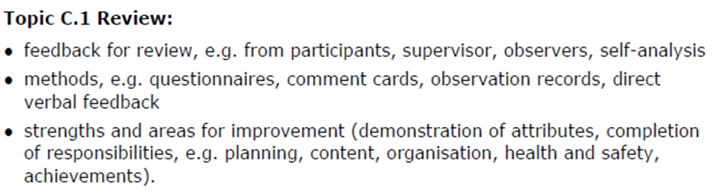 Use your review from above to set at least 3 SMARTER Targets. To achieve the merit you need to explain your target, to achieve the distinction you need to justify your targets for future development. 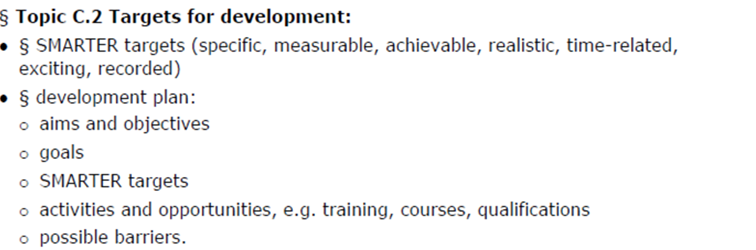 Target 1Target 2Target 3Personal Development PlanPlanning and organisation Planning and organisation StrengthsAreas for improvementsHealth and safetyHealth and safetyStrengthsAreas for improvementsAttributesAttributesStrengthsAreas for improvementsQualitiesQualitiesStrengthsAreas for improvementsResponsibilitiesResponsibilitiesOverallOverallStrengthsAreas for improvementsSpecificMeasurableAchievableRealisticTimedExcitingRecordedSpecificMeasurableAchievableRealisticTimedExcitingRecordedSpecificMeasurableAchievableRealisticTimedExcitingRecordedKey action Why I need to improve this area? What will I actually do to achieve this and how will I know it has improved? 